一、安全工作网简介网址：http://sysaq.niglas.ac.cn或从研究所官网首页最下端找到“安全工作网”链接进入。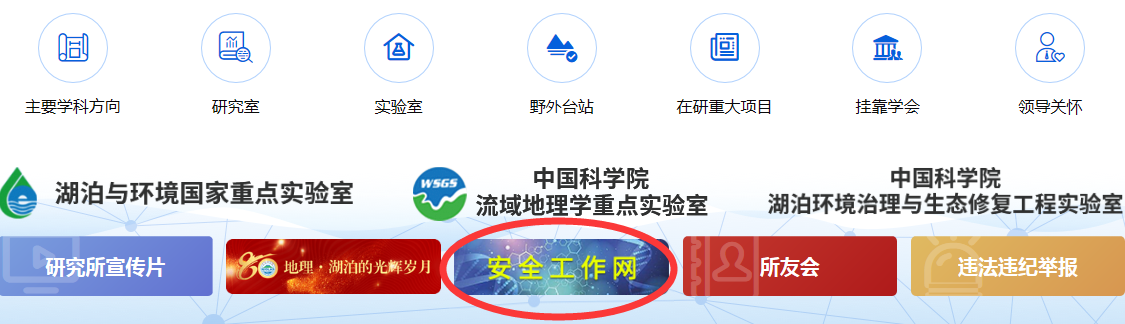 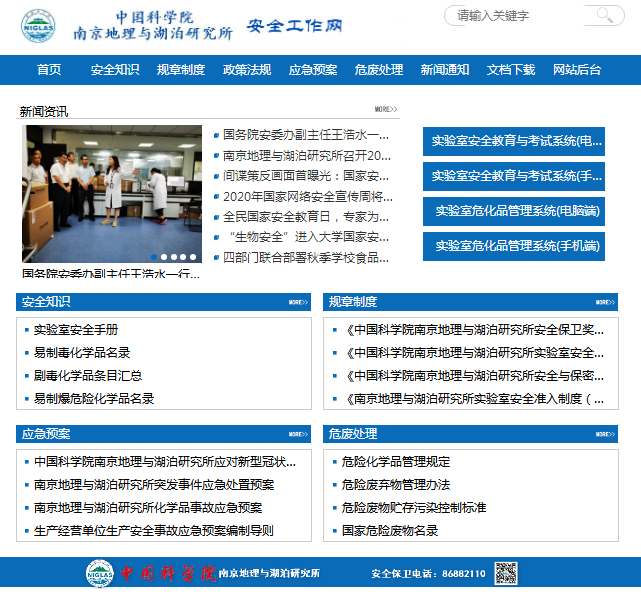 可以看到，首页上目前主要分为：安全知识、规章制度、政策法规、应急预案、危废处理、新闻通知、文档下载这几大模块目前首页上主要展示的模块是安全知识、规章制度、应急预案及危废处置这四个模块，外加最上面滚动的新闻资讯模块。已经将相关法律法规、所里的规章制度、应急预案、基本安全知识等信息更新至对应模块，并且新闻资讯里也加入了近期相关的安全新闻。文档下载处为安全工作网简介、管制试剂领用申请表与危废入库申请表。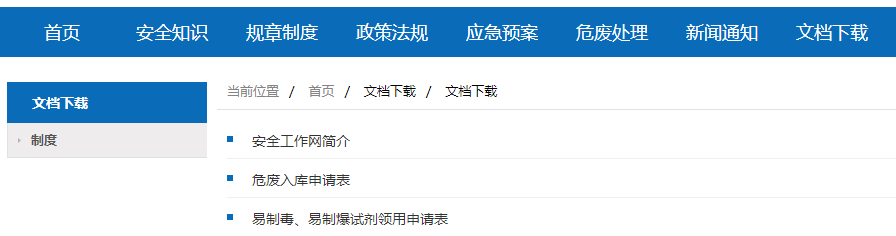 二、实验室安全教育与考试系统接下来介绍下安全工作网附带的实验室安全教育与考试系统。实验室安全教育与考试系统登陆有两种方式，分别是电脑端和手机端，先以电脑端为例，以用户端的视角看：点击下方电脑端链接，输入用户名和密码。（用户名为本人中文名字，默认密码是123456，已经为大家创建好账号） 若有任何账户问题可随时联系行政资产处（沈健，86882110，shenjian@niglas.ac.cn）。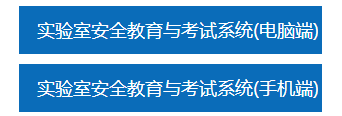 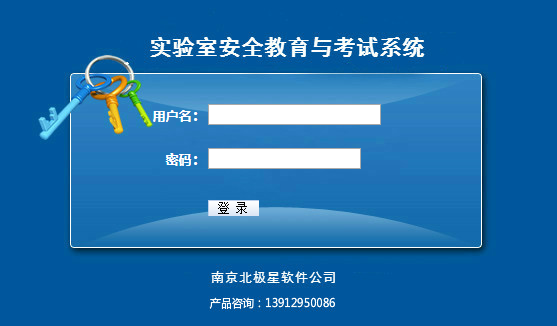 登陆系统后，可以看到如下页面，主要有“个人事务和成绩查询”两大菜单，具体内容如展开所示。大家可以在其中进行在线学习，参加模拟考试及正式考试等。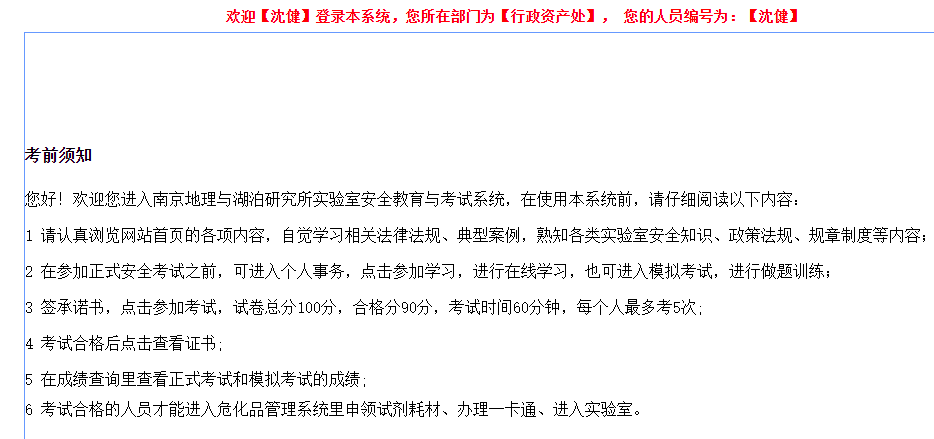 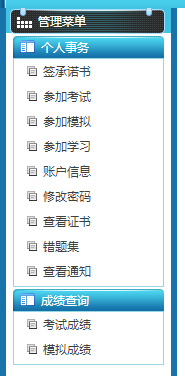 其中签承诺书为参加正式考试前的默认必须步骤。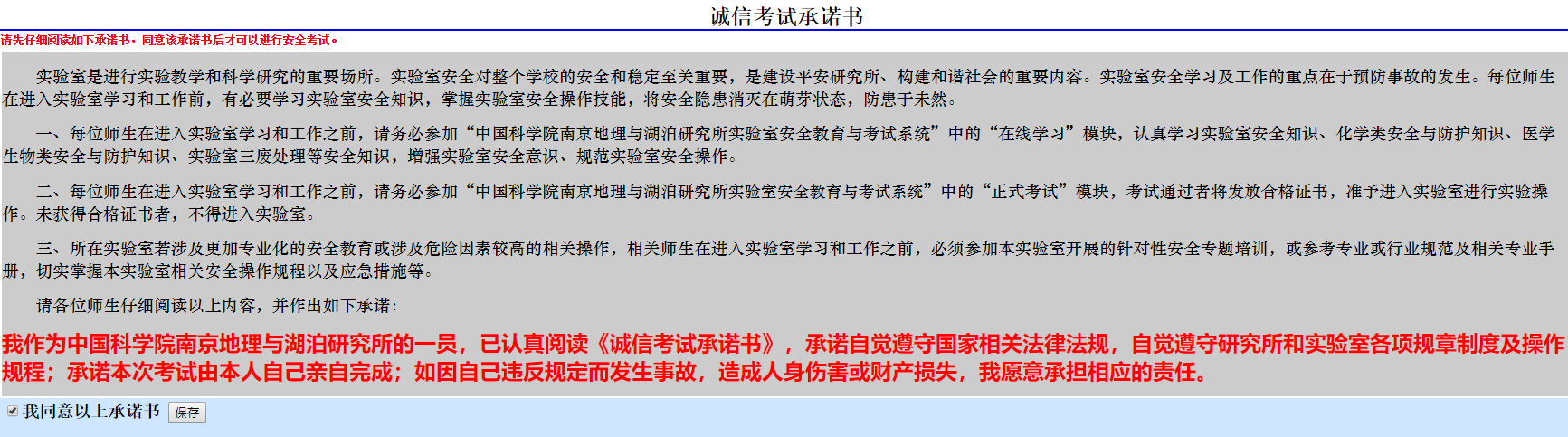 在线学习的页面如下所示，可以选择题库类型，题库类型分别如下所示，还可选择题型，分别为判断、单选、多选题。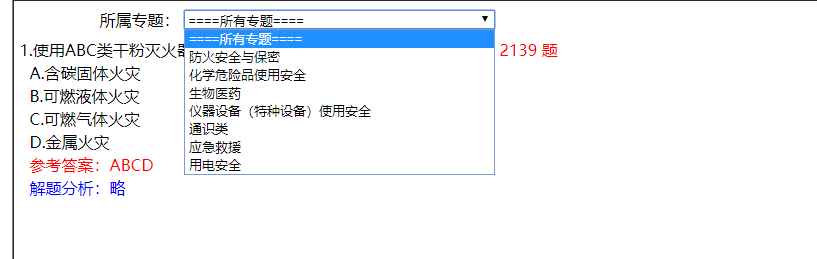 其余修改个人信息，修改密码模块，就不介绍了，比较基础。接下来就是参加正式考试了，点击“参加考试”。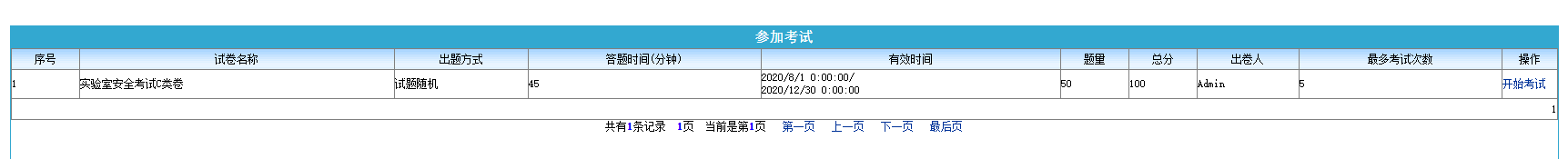 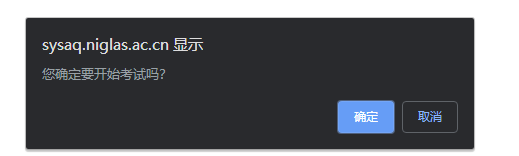 进入考试试卷后，可以看到目前设置50道试题，满分为100分，90分以上为合格。含判断、单选、多选，是从题库中随机抽取的试题。（都是可修改设定的）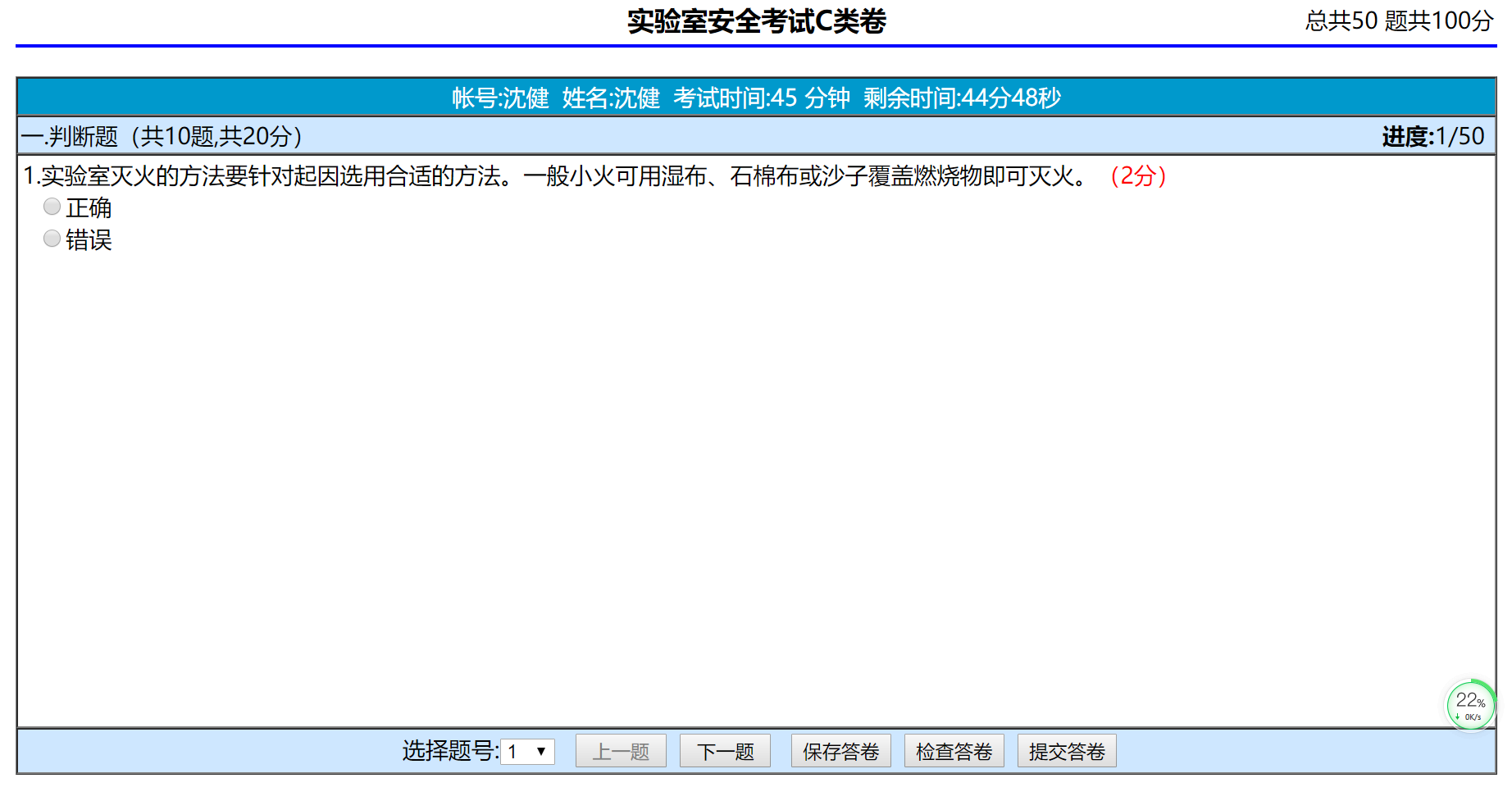 考试合格后（90分及以上），即可在左侧的菜单栏点击查看证书，进行下载和打印证书。如下所示，需凭考试合格证书至行政资产处申领实验操作许可标签。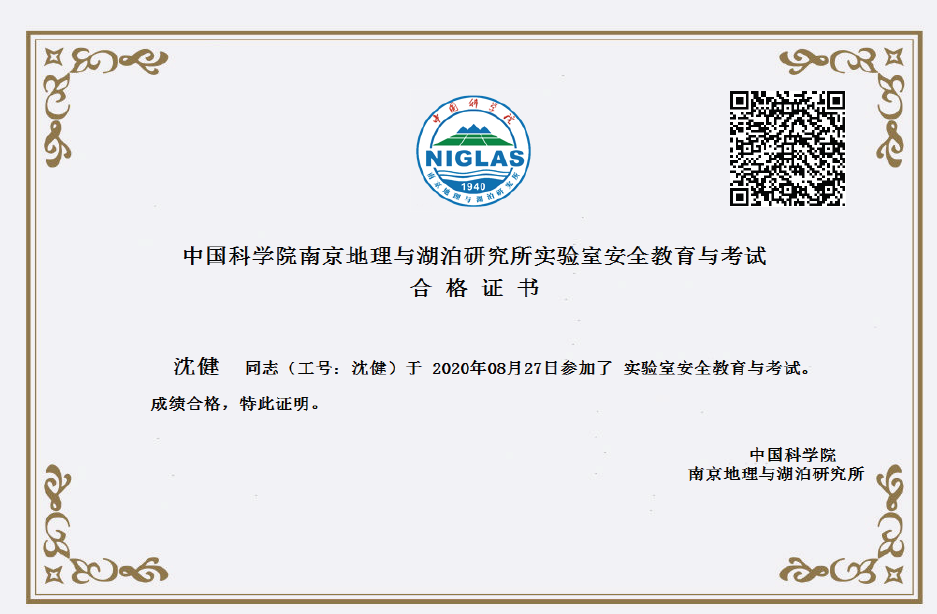 可以进入错题集查看做错的题目。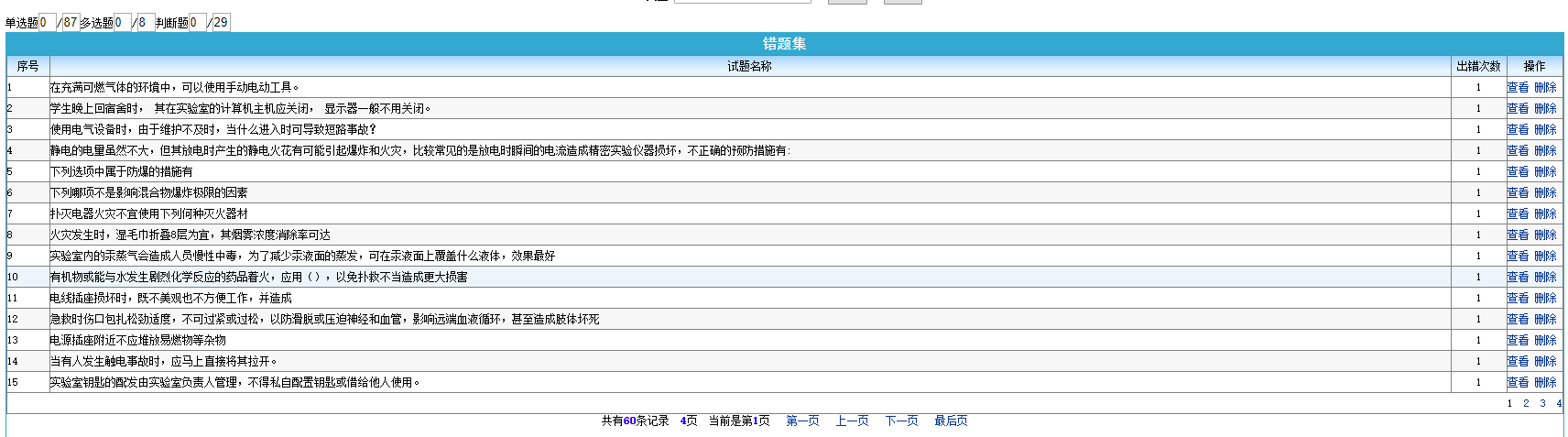 也可进入考试成绩模块，查看历次考试成绩。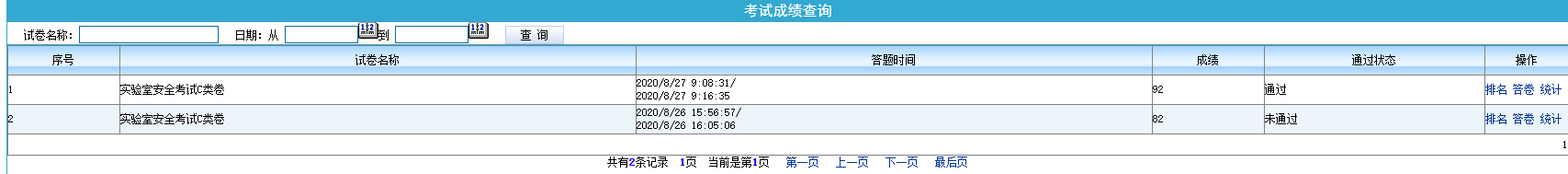 试卷管理功能：可以根据不同的部门、人群以及安全侧重点，选取不同的题库创建不同的考试试卷，可以对所有人的考试次数、时间及考试成绩进行查看。也可对参考者考试情况进行统计，统计出合格者名单、未合格者及缺考名单。三、危化品管理系统危化品管理系统的入口同样有电脑端和手机端两个。以电脑端为例。用户名和密码同上。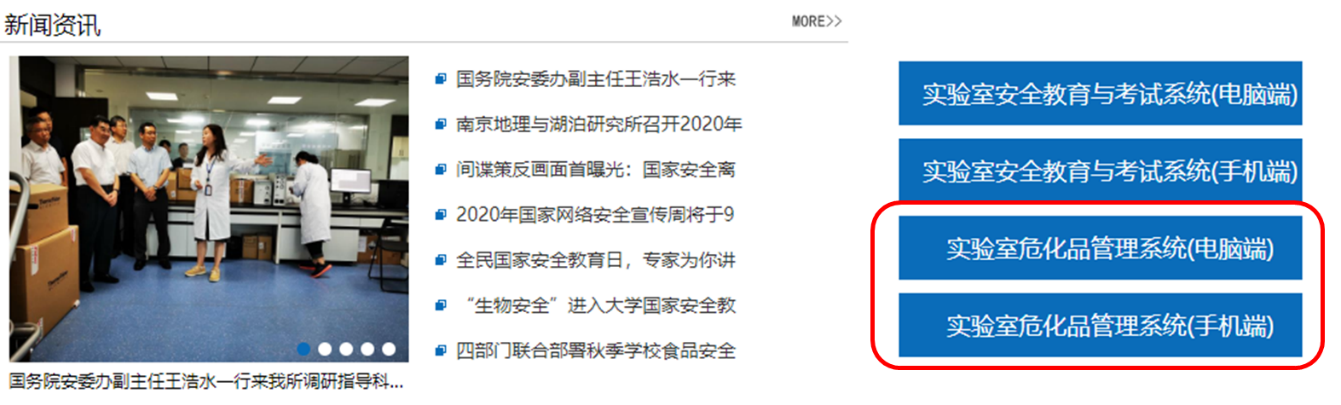 主要功能分为危化品领用申请与审批、危化品出入库及库存管理、空瓶回收管理。试剂领用申请的流程：需求者在线提出申请，由对应的实验室安全员或实验室负责人进行审批，最后由行政资产处进行审核与危化品发放。所有的申请领用记录都可以查询到。（无纸化管理及便于统计）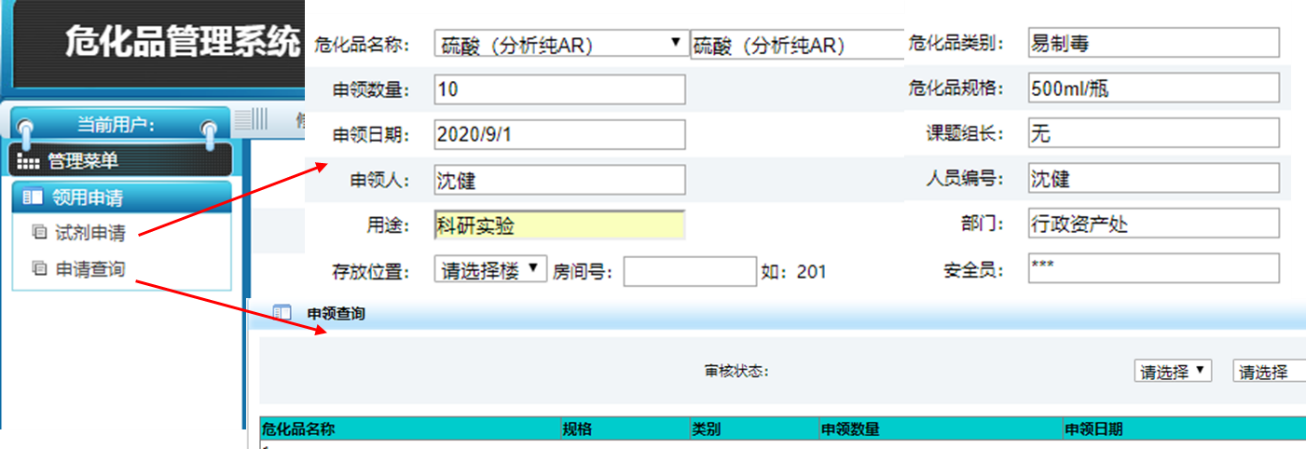 危化品管理系统会配备一个标签打印机，所有的危化品在入库前会先打印贴好标签扫码进行入库，同样领用出库时也会扫码出库。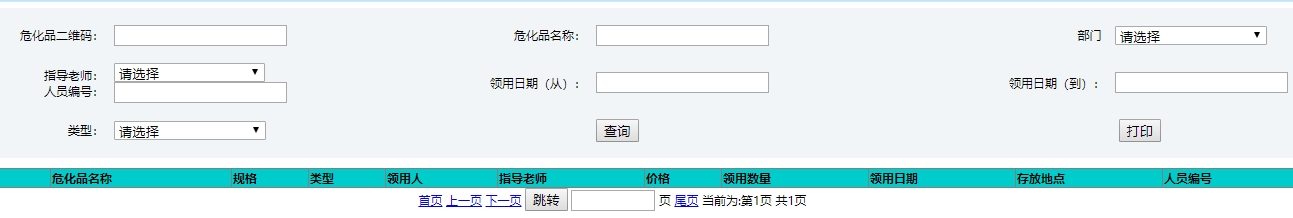 空瓶管理：相当于形成一个闭环回路，从危化品购买扫码入库后，到扫码出库发放至各实验室，再到最后的空瓶危废回收扫码入库，形成一个闭环管理。同时还可对各危化品设定一个库存峰值，比如规定某实验室最多存放10瓶盐酸，如果该实验室已经有10瓶盐酸，但是还未归还盐酸空瓶，则无法继续再领取盐酸。这样可以有效控制危化品在各实验室的存放量。 四、微信公众号微信公众号搜索“地湖所安全卫士”，可以看到最下端分为安全管理、危化品、安全文化这三块。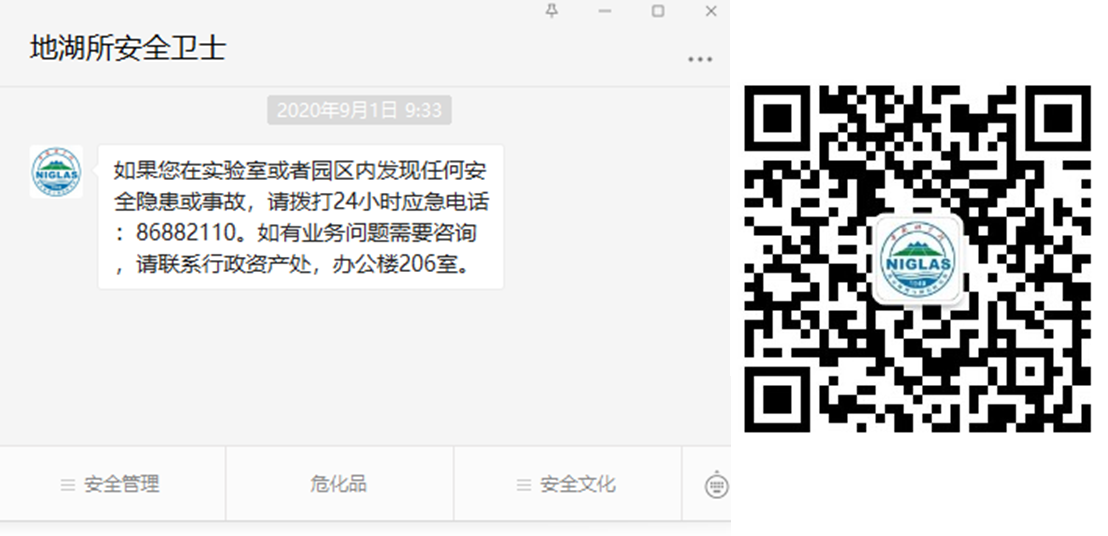 具体各项内容展开如下图所示：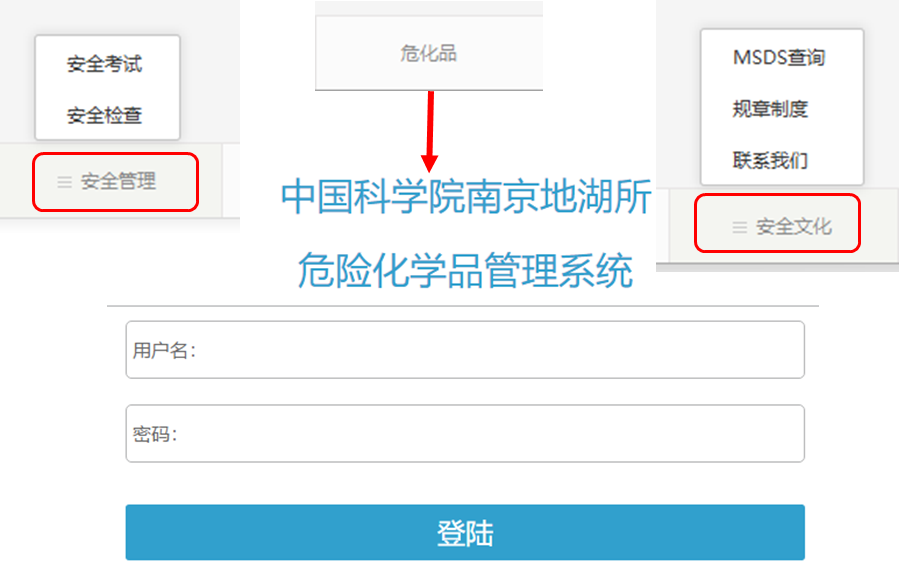 为便于师生查询化学品，我们加入了MSDS查询功能。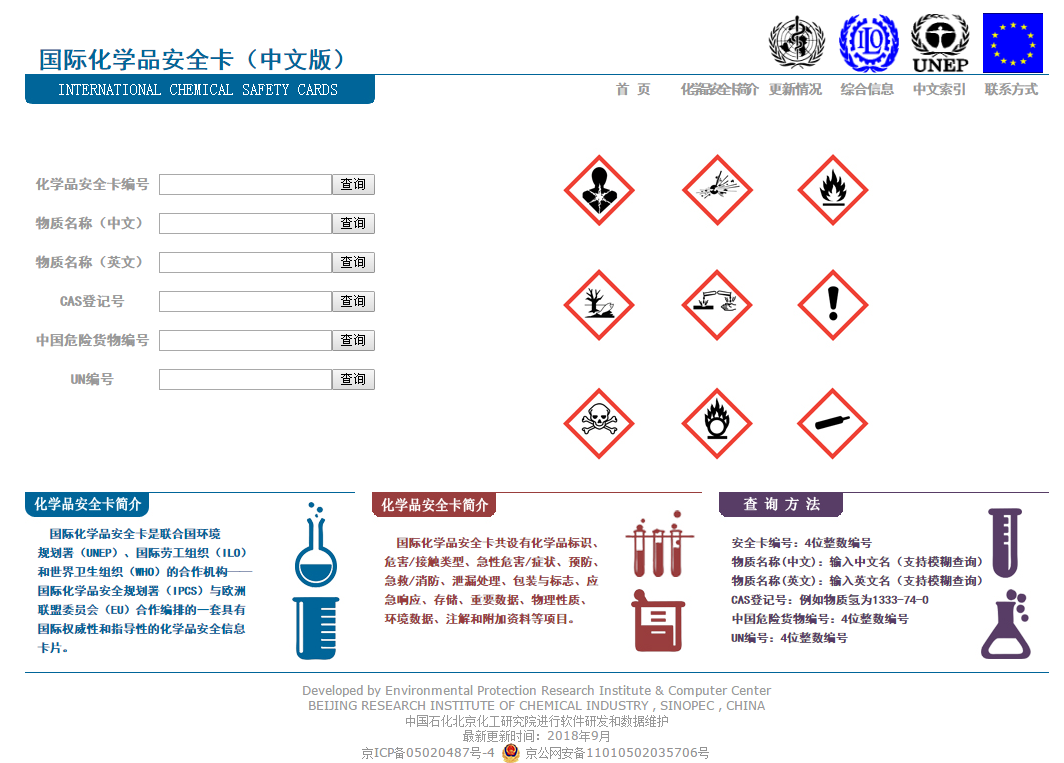 规章制度查询：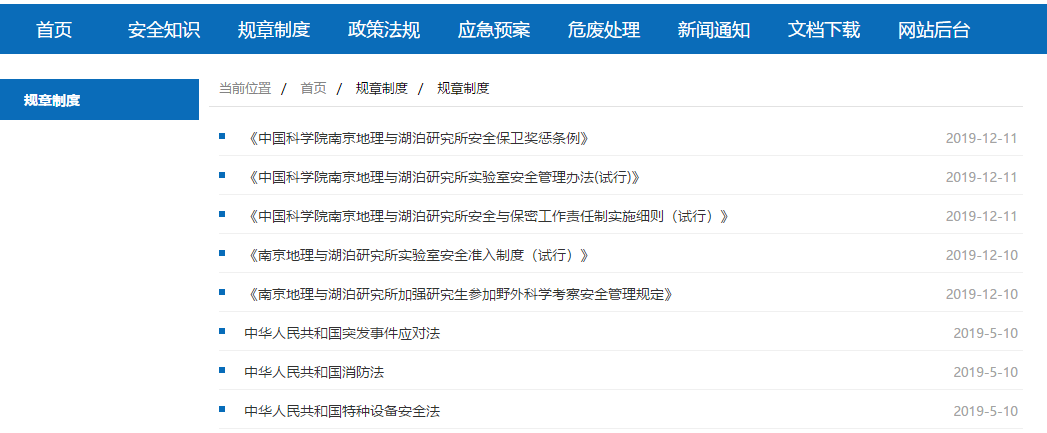 都是对应的网页版链接。